Please use this grid as ideas for learning opportunities. Anything I am asking you to do is not as an expectation. I have included a link to curriculum objectives at the bottom of Class 2 webpage. Please feel free to pick objectives that are manageable for you and you can resource at home home.Reading/PhonicsPick a book from Oxford Owls. Answer some Predicting Pip questions – these can be found in your yellow homework books and as a pdf on the web page titled Reading Mat Guidance.WritingUse your story map from last week to write the story of Little Red Riding Hood.  You should be filling in the short sentences on your plan to bulk out your story now.WritingUse your story map from last week to write the story of Little Red Riding Hood.  You should be filling in the short sentences on your plan to bulk out your story now.MathsFocus on numbers beyond 50 (so long as you are confident counting forwards and backwards to 50). This week, practice counting forwards and backwards from 50 – 100. Can you form all of these number correctly too?MathsFocus on numbers beyond 50 (so long as you are confident counting forwards and backwards to 50). This week, practice counting forwards and backwards from 50 – 100. Can you form all of these number correctly too?ScienceChoose your favourite wild animal. Research it and write an information booklet. Think about the information such as its habitat, its diet, where in the world you’d find it (include a map), how it raises its young. REResearch some symbols that Muslims use to show that they belong to a community e.g. an example of calligraphy, a picture of ka’aba, a taqiyah. What do they mean?PEGo the distance this week. How long can you run for? See if you can go a little bit further each day…and remember to pace yourself. Distance running is a different skill to sprinting.PEGo the distance this week. How long can you run for? See if you can go a little bit further each day…and remember to pace yourself. Distance running is a different skill to sprinting.DTThink about other wild animal shelters you could design. Is there anything in particular that animal would need to survive?Design a shelter for four different animals – it could be a toad hall, a hedgehog cul de sac, a ladybird manor. DTThink about other wild animal shelters you could design. Is there anything in particular that animal would need to survive?Design a shelter for four different animals – it could be a toad hall, a hedgehog cul de sac, a ladybird manor. ArtMix equal parts of paint, water and washing up liquid. Use a straw to blow bubbles in your mixture (lots!) Once your container is full with bubbles lay a sheet of paper carefully on top to make a print. What can you create with your bubble prints?PSHE(Personal Social and Health Education)Think about who you feel connected to (or disconnected from during Lockdown). Whay are they special to you and how do you normally connect with them? We will be thinking a lot about connections and caring over the next few weeks.PSHE(Personal Social and Health Education)Think about who you feel connected to (or disconnected from during Lockdown). Whay are they special to you and how do you normally connect with them? We will be thinking a lot about connections and caring over the next few weeks.HistoryResearch Queen Elizabeth I. When did she rule? How many interesting facts can you find out about her?Continue your timeline of monarchs. You could do this on paper or as a Power Point presentation.HistoryResearch Queen Elizabeth I. When did she rule? How many interesting facts can you find out about her?Continue your timeline of monarchs. You could do this on paper or as a Power Point presentation.GeographyWe’ve looked at the Forest of Dean, we’ve looked at Gloucestershire. Now look at a map of the United Kingdom. We did some great work on this just before schools shut. Can you remember the name of the countries in the United Kingdom and the seas surrounding us?GeographyWe’ve looked at the Forest of Dean, we’ve looked at Gloucestershire. Now look at a map of the United Kingdom. We did some great work on this just before schools shut. Can you remember the name of the countries in the United Kingdom and the seas surrounding us?Remember…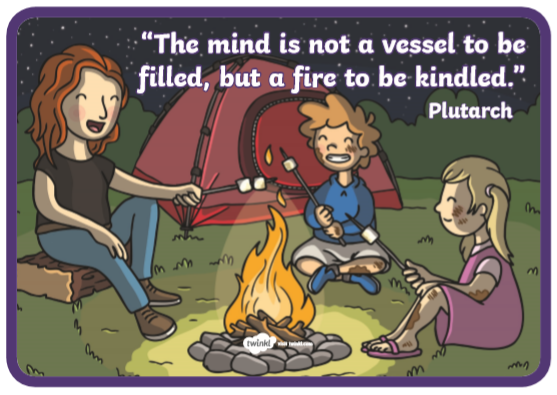 Remember…Remember…Remember…Remember…Remember…